SISTEMAS1 Resuelve los siguientes sistemas: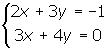 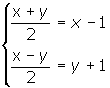 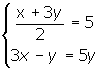 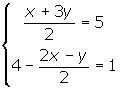 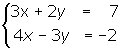 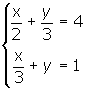 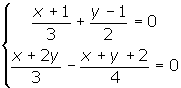 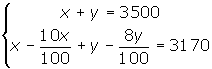 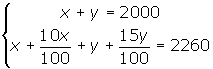 2Juan compró un ordenador y un televisor por 2000 € y los vendió por 2260 €.¿Cuánto le costó cada objeto, sabiendo que en la venta del ordenador ganó el 10% y en la venta del televisor ganó el 15%?3¿Cuál es el área de un rectángulo sabiendo que su perímetro mide 16 cm y que su base es el triple de su altura?4Una granja tiene pavos y cerdos, en total hay 58 cabezas y 168 patas. ¿Cuántos cerdos y pavos hay?5Antonio dice a Pedro: "el dinero que tengo es el doble del que tienes tú", y Pedro contesta: "si tú me das seis euros tendremos los dos igual cantidad". ¿Cuánto dinero tenía cada uno?6En una empresa trabajan 60 personas. Usan gafas el 16% de los hombres y el 20% de las mujeres. Si el número total de personas que usan gafas es 11. ¿Cuántos hombres y mujeres hay en la empresa?7La cifra de las decenas de un número de dos cifras es el doble de la cifra de las unidades, y si a dicho número le restamos 27 se obtiene el número que resulta al invertir el orden de sus cifras. ¿Cuál es ese número?8 Por la compra de dos electrodomésticos hemos pagado 3500 €. Si en el primero nos hubieran hecho un descuento del 10% y en el segundo un descuento del 8% hubiéramos pagado 3170 €. ¿Cuál es el precio de cada artículo?9Encuentra un número de dos cifras sabiendo que su cifra de la decena suma 5 con la cifra de su unidad y que si se invierte el orden de sus cifras se obtiene un número que es igual al primero menos 27.